Communiqué de presseTransmetteurs de température universels flexibles FlexTop 2212 et 2222 pour une plus grande facilité d’utilisation(22 octobre 2018) La nouvelle génération de transmetteurs de température universels FlexTop 2212 et 2222 vient compléter la gamme produits éprouvée Baumer. Ils se distinguent des produits concurrents par un port micro-USB, une compensation de câble automatisée et un mode de balayage rapide à moins de 50 ms. Ils conviennent à des applications complexes et des domaines d’utilisation très variés.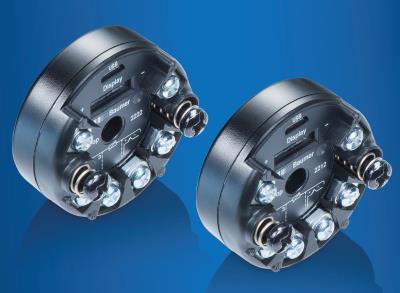 Les transmetteurs numériques à sortie analogique 4... 20 mA sont alimentés par la boucle de courant. Le modèle 2222 dispose également d'une communication HART. L’entrée capteur peut être configurée au choix pour les thermomètres à résistance, les thermo-éléments, les capteurs à résistance et les signaux de tension. Il est possible de sélectionner une entrée à 2, 3 ou 4 conducteurs. Ces transmetteurs sont ainsi très souples d’utilisation, peu encombrants et économiques. L’interface intégrée de série vous permet de les programmer facilement et directement partout et à tout moment. Vous n’avez pas besoin d’interface supplémentaire.Le témoin lumineux multicolore vous informe de l’état des valeurs de mesure. Le diagnostic et la recherche d’erreurs sont facilités. La compensation automatique de câble évite des calculs laborieux, limite les opérations d’étalonnage et garantit des mesures précises indépendamment de la longueur du câble.Les transmetteurs FlexTop 2212 et 2222 sont prévus pour une liaison directe à l’écran à l’aide d’un câble UnitCom. Ceci permet une commande pratique par écran tactile sur place et exclut les erreurs de conversion. Ils sont moulés dans du caoutchouc de silicone, ce qui les rend résistants aux environnements humides. Les deux vis de fixation à ressorts de serrage espacées de 33 mm garantissent un maintien sûr même en cas de vibrations dans des boîtiers compatibles DIN 43729.Pour tout renseignement complémentaire: www.baumer.com/FlexTopBaumer au Salon sps ipc drives: hall 4A, stand 335Photo: La nouvelle génération de thermo-transmetteurs universels FlexTop 2212 et 2222 allie facilité d’utilisation, flexibilité et convient même à des applications complexes. Nombre de caractères (avec espaces): env. 1880Texte et photo à télécharger sous: www.baumer.com/pressGroupe BaumerLe Groupe Baumer est un des leaders mondiaux dans la production de capteurs, codeurs, instruments de mesure et composants pour les appareils de traitement d’image automatisé. Baumer associe une technologie innovante et un service orienté clients à des solutions intelligentes pour l'automatisation des procédés et des lignes de fabrication et propose, à cette fin, une palette exceptionnelle de produits et de technologies. L'entreprise familiale, qui emploie quelque 2600 collaborateurs et dispose de sites de production, de sociétés de distribution et de représentations dans 38 succursales et 19 pays, est toujours proche de ses clients. Grâce à des normes de qualité élevées partout dans le monde et une grande force d'innovation, Baumer propose à ses clients de nombreux secteurs des avantages décisifs et une plus-value considérable. Pour plus d'informations, consultez notre site Internet www.baumer.com.Contact presse:Martina MerglMarketing Manager Process SensorsBaumer Electric AGPhone +41 52 728 1760Fax +41 52 728 1727mmergl@baumer.comwww.baumer.comContact entreprise Suisse:Baumer Electric AGTél. +41 52728 11 22Fax +41 52728 11 44	sales.ch@baumer.com www.baumer.comContact entreprise France:Baumer SASTél. +33 450 39 24 66Fax +33 450 39 23 02	sales.fr@baumer.com 	www.baumer.com 